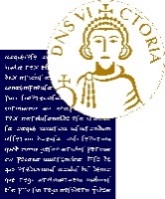 Allegato 1Schema esemplificativo della domanda	(in carta libera)Al Rettore dell’Università degli Studi del SannioPiazza Guerrazzi, 82100 Benevento….l… sottoscritto …….........................................................(a) nat… a ……. (prov. di …..) il ……… .................., Codice Fiscale........................................., residente in ……….............................(prov. di ……) c.a.p.……............. via ………........................ n. …. chiede di essere ammesso a partecipare alla procedura selettiva pubblica, per titoli e colloquio, per l’attribuzione di un assegno per lo svolgimento di attività di ricerca annuale nel Settore Scientifico Disciplinare IUS/10 “Diritto Amministrativo”, dal titolo “Amministrazione universitaria: Privacy, trasparenza e gestione del patrimonio immateriale nell’economia della conoscenza”.Dichiara sotto la propria responsabilità di:essere cittadino italiano; oppure  di essere cittadino ………….……..(b);essere iscritto nelle liste elettorali di (c) ……….............. (se cittadino italiano); oppure di godere dei diritti civili e politici nello Stato di appartenenza o di provenienza(se con cittadinanza straniera);non aver riportato condanne penali e non avere procedimenti penali in corso (d);essere in possesso del diploma di dottore di ricerca in……………………..……… ….................................. conseguito in data ………......... presso l’Università di ………………….. .........………... sede amministrativa del dottorato, con attività di ricerca nel settore scientifico disciplinare ……….. con tesi dal titolo........................................................; di essere in possesso della laurea Vecchio Ordinamento/Magistrale/Specialistica in………................................…………... conseguita in data ……….................... presso l’Università di …………....................... con il punteggio di ………………..;impegnarsi a non percepire, durante il periodo di erogazione dell’assegno per lo svolgimento di attività di ricerca, altre borse di studio a qualsiasi titolo conferite, tranne quelle previste dall’Articolo 10 del bando di concorso;eleggere il proprio domicilio in ………………………….......................... (città, via, numero e c.a.p.) tel. …………………, indirizzo di posta elettronica:………………………………………………… ;scegliere .....................................  quale lingua straniera oggetto del colloquio;di dare il proprio consenso per l’uso, la comunicazione e il trattamento, in generale, dei propri dati personali esclusivamente per motivi connessi all’espletamento della presente procedura di concorso, nel rispetto di quanto disposto dal D.LGS. del 30 giugno 2003, n. 193di avere adeguata conoscenza della lingua italiana (solo se cittadino straniero);di essere portatore di handicap di tipo ………………………………………. e di aver necessità del seguente ausilio …………………………………... (solo se portatori di handicap);di non aver alcun grado di parentela o di affinità fino al quarto grado compreso o di coniugo, con docenti o ricercatori universitari che afferiscono all'Università degli Studi del Sannio, né con il Rettore, con il Direttore Amministrativo (Direttore Generale) o con un componente del Senato Accademico o del Consiglio di Amministrazione dell'Università degli Studi del Sannio;di non essere dipendenti di università, di istituzioni e di enti pubblici di ricerca e sperimentazione, dell’Agenzia Nazionale per le Nuove Tecnologie, la Energia e lo Sviluppo Economico Sostenibile (ENEA) e dell’Agenzia Spaziale Italiana (ASI), nonché delle istituzioni il cui diploma di perfezionamento scientifico è stato riconosciuto equipollente al titolo di dottore di ricerca, ai sensi dell’articolo 74, comma 4, del Decreto del Presidente della Repubblica 11 luglio 1980, numero 382.Il sottoscritto dichiara sotto la propria responsabilità, ai sensi del DPR 28/12/2000, n. 445, e successive modificazioni e integrazioni che quanto sopra affermato è veritiero, a tal fine allega fotocopia di un documento di riconoscimento in corso di validità. Data..................................................			                Firma ..........................................